Formula sheet for Final Review						Dec 1, 2015Problem 1	Chapter 3	Z-score:      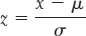 Table A applications (Ref: Handout of chap 3)P(Z < Z0) = P0		P(Z> Z0) = 1 - P0    If P(Z < Z1 ) = P1   and  P(Z < Z2 ) = P2   P( Z1 < Z < Z2) = P2 – P1Problem 2	Chapter 2	Box plot and five number summary:  Min, Q1, M, Q3, Max  (Ref: slide 8 – 10 and so on)	Call an observation a suspected outlier if it falls more than 1.5 × IQR above the third quartile	Outlier > Q3 + 1.5 × IQR		IQR = Q3 − Q1Problem 3	Chapter 20 	One-sample t test and confidence Interval		   			one-sample t statistic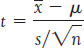 		A level C confidence interval for the mean μ: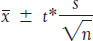 		critical value t* is chosen so that the t curve with n – 1 degrees of freedom in Table CHow to locate critical value t* from Table CDf = n-1. If the calculated df not shown on Table C, then down size get the closest df in table cProblem 4	Chapter 20 	One-sample t test and matched pair problem		Look the difference column and carry out one-sample t-test. Formula: as aboveProblem 5	Chapter 21	Two-sample t test		Significance tests for H0: μ1 = μ2 are based on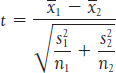 Compare n1 and n2, if n2 < n1  df = n2 -1 and get the p-value based on df, t statistic and Ha in Table CProblem 6	Chapter 27	ANOVAHypothesis: Chap 27, slide p9  Condition of s: 	Smax /smin ≤ 2Locate p-value in the output of ANOVA, if p-value < 0.05 	reject Null hypothesisPooled standard deviation: Sp = √MSE  Problem 7	Chapter 22 Proportion (Z Procedure)Level C large-sample confidence interval for p is 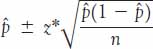 (Locate Critical Z* from the bottom line in Table C based on confidence level)                          -     Significance tests for H0: p = p0 are based on the z statistic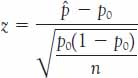 Problem 8	Chapter 22 Proportion- The sample size needed to obtain a confidence interval with margin of error m for a population proportion is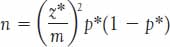 (general, suppose P* = 0.50)Problem 9	Chapter 25 Chi-square testThe expected count in any cell is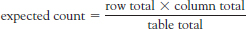 The chi-square statistic is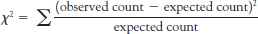 